Leger Thaïs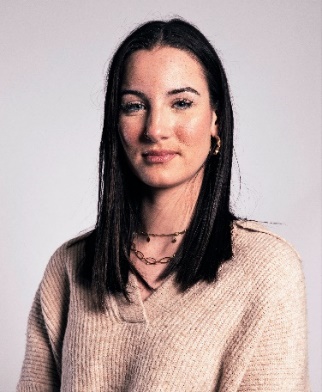 Motivée et courageuse je désire ardemment intégrer votre structure pour parfaire mes connaissances et accéder à mon objectif ultime : Educatrice sportiveNée le 01 /07/03 (18 ans)963 Rue de la Turmelière LIRE 49530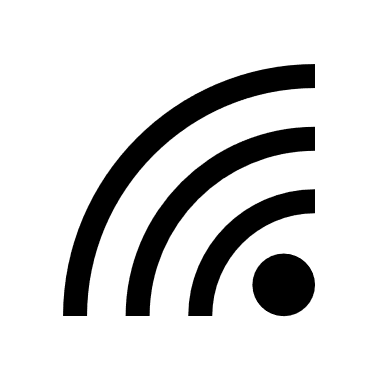     thais.leger@gmail.com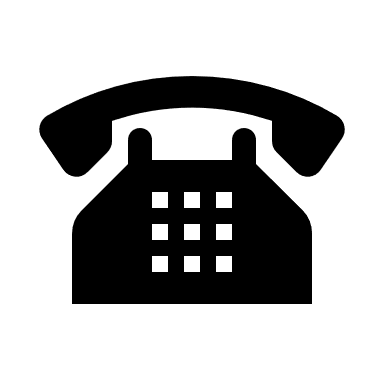     06 61 11 94 48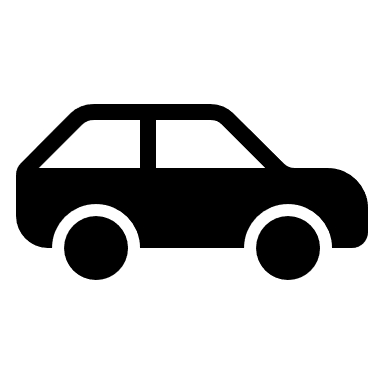      Permis BQualités :PersévéranteDynamiqueCurieuse